MAKALE BAŞLIĞI: ………………………………………………………………………………………………………………………………………………………………………………………………………………………………………………………………………………………………………Bu makalenin yazar/ları olarak aşağıda yer alan açıklama ve koşulları kabul ediyoruz.1- Makalenin orijinal olduğunu, daha önce yurtiçinde/yurtdışında, Türkçe/yabancı dilde başka bir yerde yayınlanmadığını ve/veya yayınlanmak üzere değerlendirme aşamasında olmadığını, belirtilen sunum(lar) dışında başka bir yerde sunulmadığını beyan ederim.2- Çalışmanın içeriğine yönelik sorumluluk alıp çalışmada yeterince yer aldım. İçeriğinin oluşturulmasına, verilerin toplanmasına ve analizine katkım oldu. Makalenin taslağına veya içeriğindeki eleştirel düzeltmelere katkım oldu. Makalenin son şeklini okudum ve onayladım.3- Bu çalışmaya maddi ve materyal desteği veren kaynak(lar) yoktur. (Olduğu taktirde maddi ve materyal kaynakları ayrı bir sayfada belirtilecektir.)4- Yazarlar olarak birbiriyle çelişen maddi veya kişisel ilişkimiz olmamıştır.5-Bu makalede yer alan ancak; yazarlık kriterlerini tam karşılamayan kişilerin tümü teşekkür bölümünde (teknikyardım, yazma ve düzeltme yardımı, veri toplama, analiz) belirtilmiştir.6-Makalede hiçbir suç unsuru veya kanuna aykırı ifade bulunmadığını, araştırma yapılırken kanuna aykırı herhangi bir malzeme ve yöntem kullanmadığımı, çalışma ile ilgili tüm yasal izinleri aldığımı ve etik kurallara uygun hareket ettiğimi taahhüt ederiz.7.- Makale üzerindeki her türlü hakkımızı koşulsuz olarak maddi ve manevi anlamda hiçbir beklenti olmaksızın dergiye devir ettiğimi(zi) beyan ediyoruz.8-Makalenin dergi yönetiminin onayı ve izni olmadan farklı (Internet ve diğer on-line araçlar dahil) dağıtımının ve dağılımının yapılması durumunda dergiyi ve yönetimini sorumlu tutmayacağımızı beyan ediyoruz. Dergi açık online bir dergi olması nedeniyle makalenin izin almaya gerek kalmaksızın sistemden indirilerek kullanılmasına ve yayınlanmasına izin veriyoruz.9-Oluşabilecek olumsuzluklarda derginin yayın kabul ve yazarlara bilgi kısmında yer alan şartları peşinen kabul ediyoruz. Yazar(lar) arasında oluşan ve oluşabilecek her türlü sorundan aşağıda imzası bulunan kişilerin sorumluğu olduğunu beyan ediyoruz.10-Makale sisteme yüklendikten sonra yayını hiçbir koşulda geri çekmeyeceğimizi, sonuç ile editör kararına göre hareket edeceğimizi kabul ederiz.Makale; değerlendirilmek üzere dergiye gönderildikten sonra, hiçbir aşamada, yayın hakları devir formunda belirtilen yazar isimleri ve sıralaması dışında, makaleye yazar ismi eklenemez, silinemez ve sıralamada değişiklik yapılamaz.Yazar adı/İmza/Tarih/Makaleye Katkı Yüzdesi (Birinci Yazar sorumlu yazardır)1.Adı-Soyadı:…………………………………………………İmza:……………………Tarih: ……………Katkı Yüzdesi: %2.Adı-Soyadı:…………………………………………………İmza:……………………Tarih: ……………Katkı Yüzdesi: %3.Adı-Soyadı:…………………………………………………İmza:……………………Tarih: ……………Katkı Yüzdesi: %4.Adı-Soyadı:…………………………………………………İmza:……………………Tarih: ……………Katkı Yüzdesi: %5.Adı-Soyadı:…………………………………………………İmza:……………………Tarih: ……………Katkı Yüzdesi: %YAZAR ORCİD NO:YAZAR ORCİD NO:YAZAR ORCİD NO:YAZAR ORCİD NO:YAZAR ORCİD NO: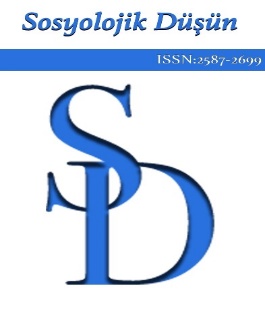 SOSYOLOJİK DÜŞÜNE-ISSN: 2587-2699 TELİF HAKKI DEVRİ FORMUSOSYOLOJİK DÜŞÜNE-ISSN: 2587-2699 TELİF HAKKI DEVRİ FORMU